別記様式（第４条第１項）（表）要介護認定等の資料提供に係る申出書（本人同意書）年　　月　　日　　香取市長　　　　　様　本人との関係の確認書類（□身分証明書　□医療保険被保険者証　□その他）　　私は、下記の介護保険の被保険者に係る要介護認定等に関する資料について、提供されるよう申し出ます。　　なお、資料の提供を受けた際は、裏面記載の遵守事項を守り、私の責任で資料を適正に管理することを約束します。記　［本人同意欄］　（申請者が本人の場合は要しない。）　　私は、上記の申請者が下記の者であることを証するとともに、香取市が保有する私の上記資料について、申請者に提供することに同意します。　　　□　私と契約をした居宅介護支援事業者・介護保険施設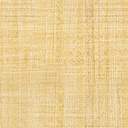 　　　□　私と契約を締結する予定の居宅介護支援事業者・介護保険施設　　　□　私の親族（　　　　　　　　　　　　）　　　□　その他（　　　　　　　　　　　　）本人署名　　　　　　　　　　　（裏）　注　上記の遵守事項に違反した場合は、今後の資料提供が受けられなくなります。申請者氏名印本人との関係□本人□親族（　　　　　）□居宅介護支援事業者□介護保険施設申請者事業者・施設名称本人との関係□本人□親族（　　　　　）□居宅介護支援事業者□介護保険施設申請者住所(所在地)被保険者氏名被保険者番号被保険者生年月日　　年　　月　　日性別男・女被保険者住所提供資料□　認定調査票（基本調査・概況調査）□　認定調査票（特記事項）□　主治医意見書□　認定調査票（基本調査・概況調査）□　認定調査票（特記事項）□　主治医意見書□　認定調査票（基本調査・概況調査）□　認定調査票（特記事項）□　主治医意見書□　認定調査票（基本調査・概況調査）□　認定調査票（特記事項）□　主治医意見書遵守事項１　私は、提供を受けた資料に係る被保険者（以下「本人」という。）の情報（以下「本人情報」という。）又は被保険者の親族の情報（以下「親族情報」という。）を本人の居宅サービス計画又は施設サービス計画（以下「介護サービス計画」という。）の作成以外の目的に使用しません。２　私は、本人情報を本人の文書による同意を得ることなく本人以外の者に知らせ、若しくは提供し、又は親族情報を親族の文書による同意を得ることなく当該親族以外の者に知らせ、若しくは提供することはしません。３　私は、私の従業者又は従業者であった者が上記の１及び２に記した行為を行わないよう必要な措置を講じます。４　私は、本人の同意を得ることなく、提供を受けた資料を介護サービス計画の作成以外の目的で複写し、又は複製しません。５　私は、提供を受けた資料を厳重に管理し、適正な保管に努めるとともに、提供を受けた資料を紛失し、又は破損した場合は、直ちに本人に連絡し、その指示に従い善処します。６　私は、本人との居宅介護支援又は施設サービスの提供に係る契約関係が終了した場合その他提供を受けた資料を所持する必要がなくなったときは、速やかに当該資料（複写し、又は複製したものを含む。）を本人に提出するか、又は責任を持って廃棄します。７　私は、本人又は香取市から提供資料の提示又は提出若しくは返還を求められたときは、いつでもこれに応じます。